长春市绿园区面向社会公开招聘编制外聘用制教师岗位表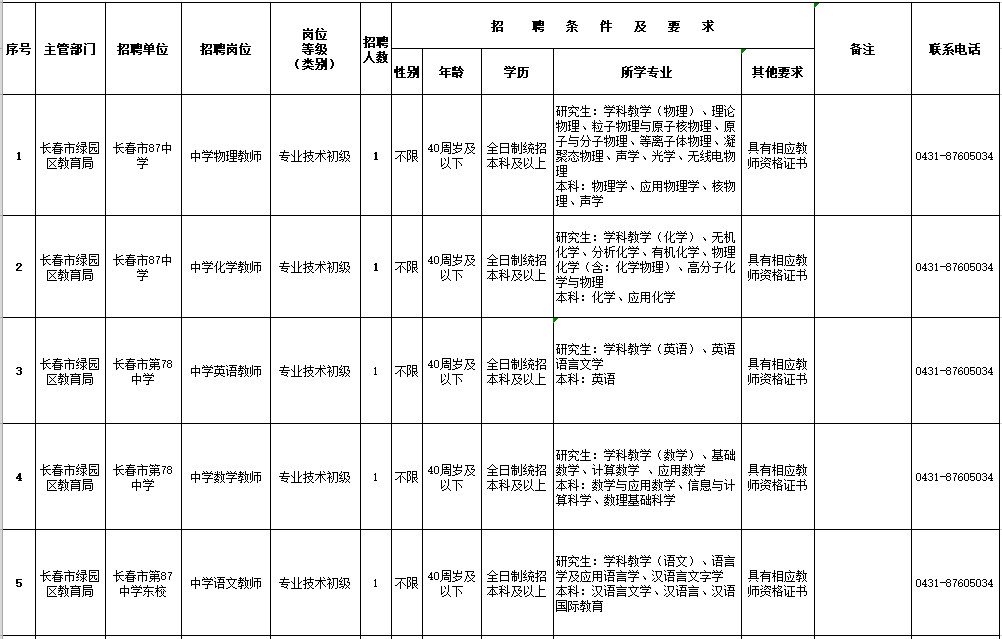 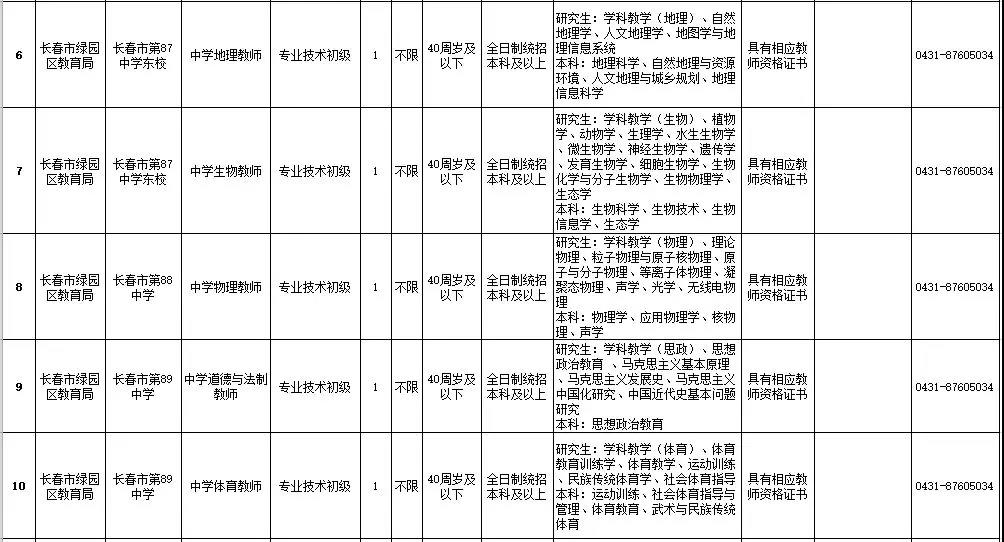 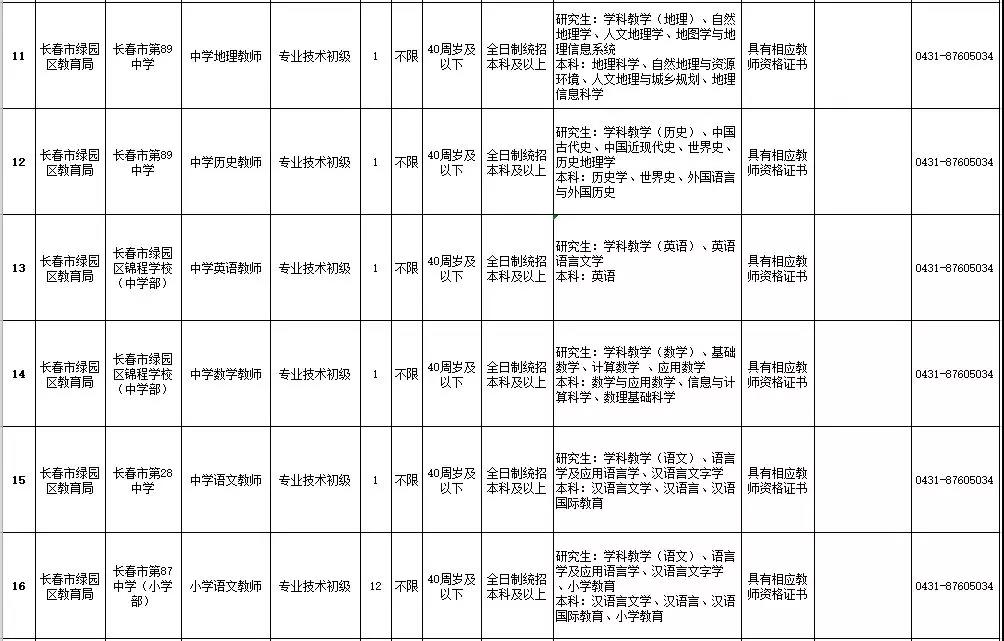 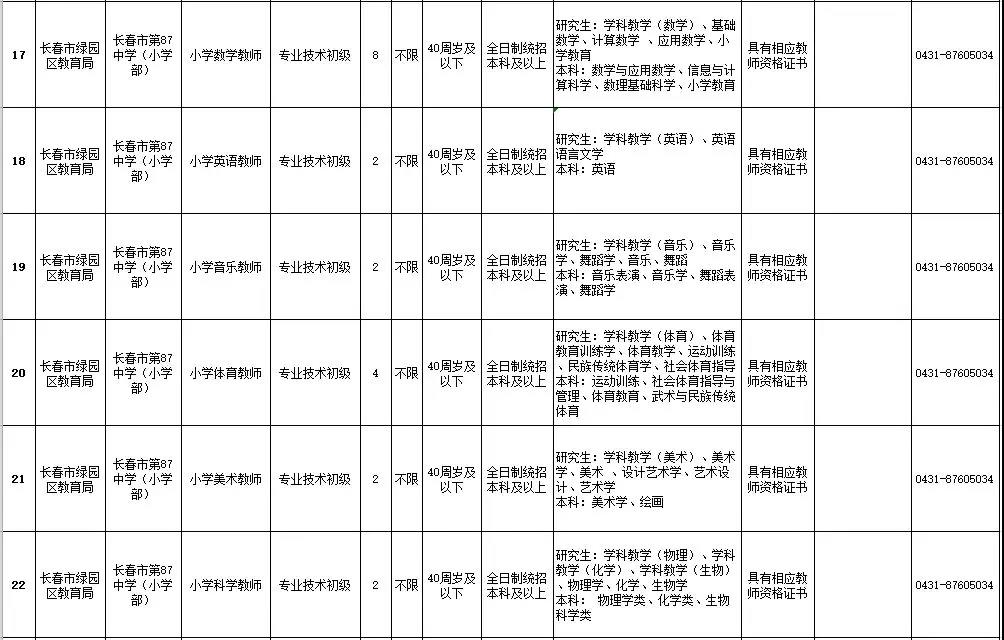 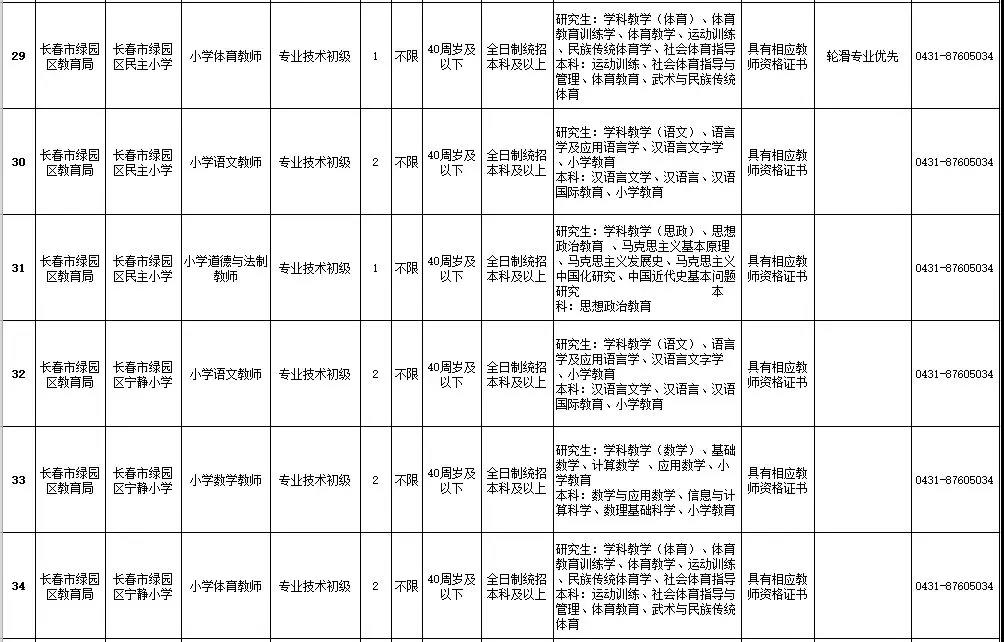 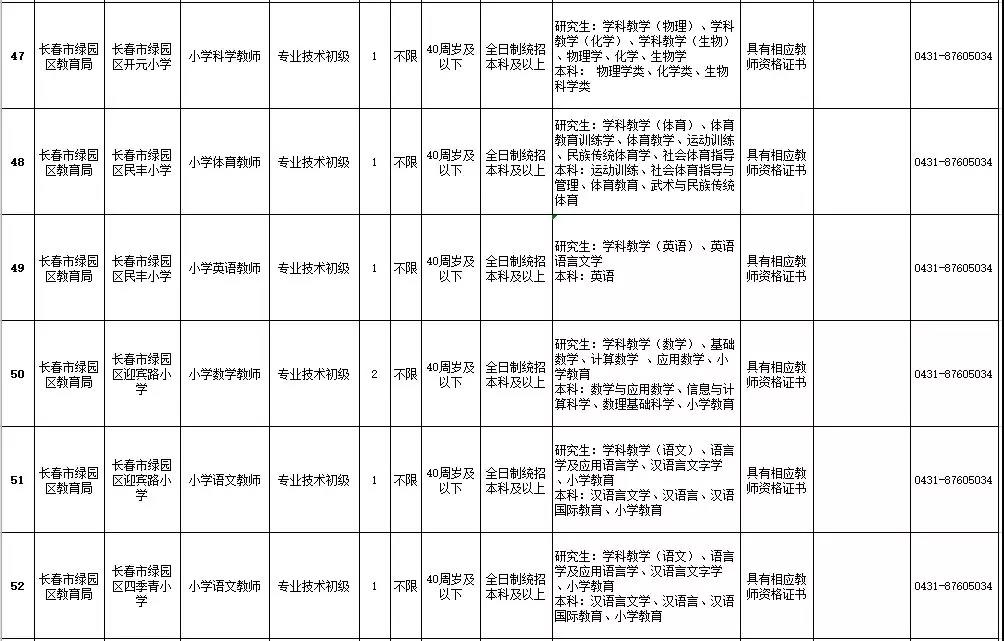 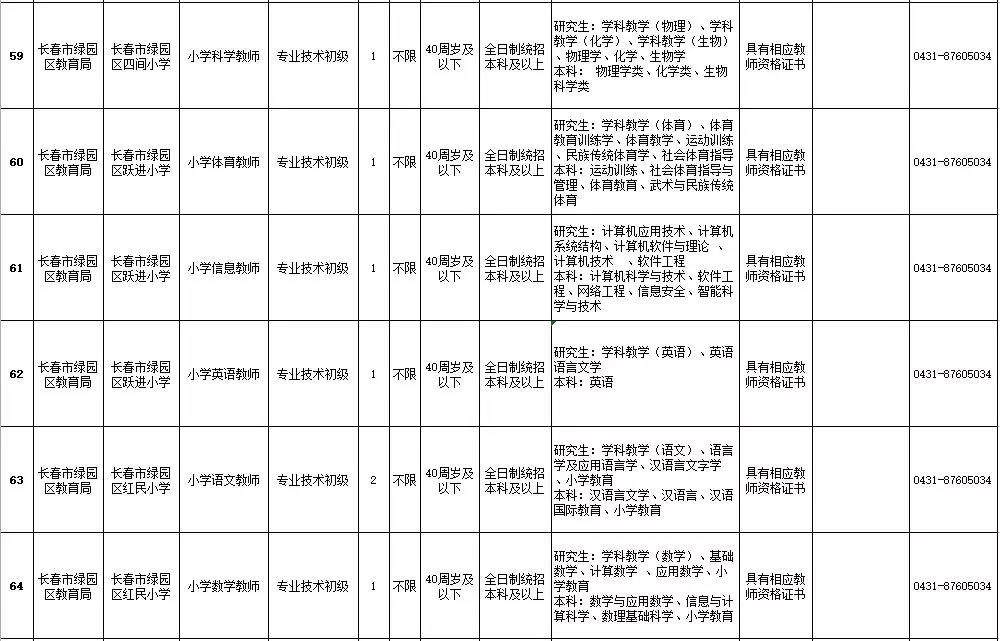 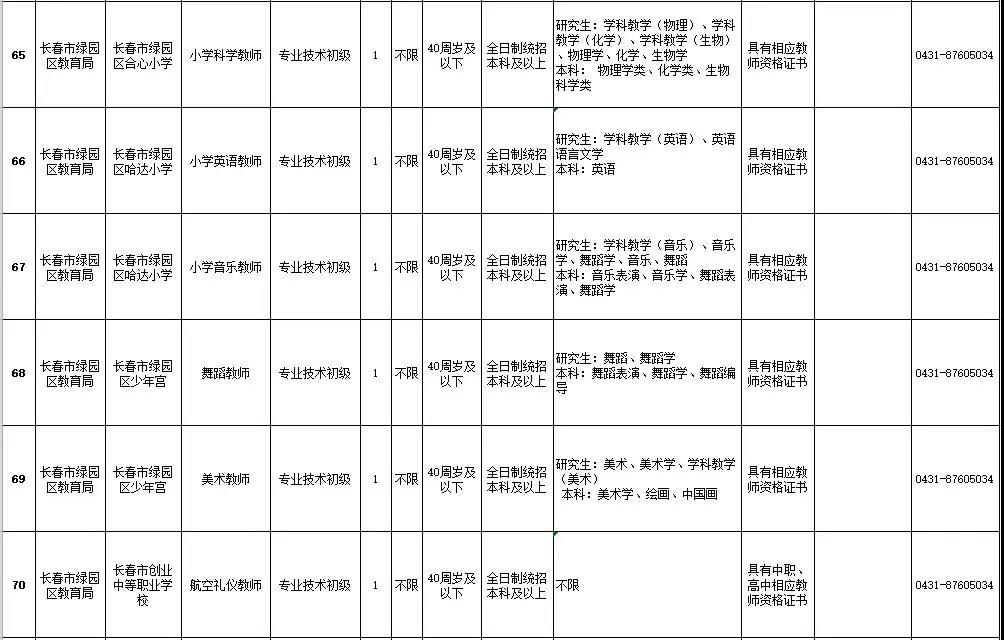 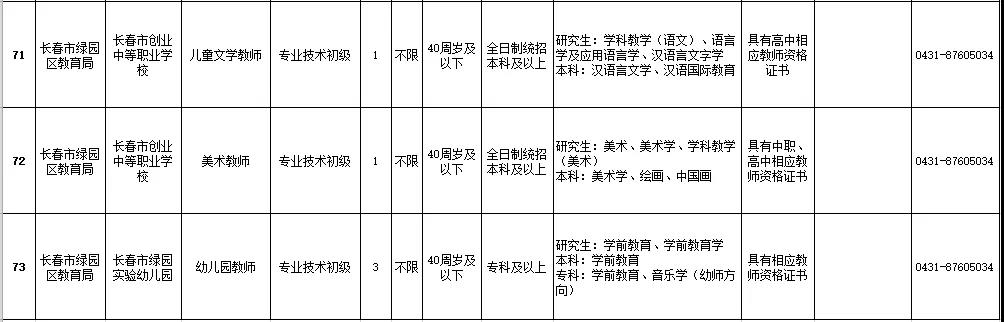 